بسم الله الرحمن الرحيمدفتر تخطيط الدروس*	اسم المعلم/ المعلمة : منال البيك                  		        * اسم المدرسة :  اناث النظيف الاساسية 2*	المبحث / المباحث التي يدرسها : الرياضيات                	* اسم المديريـة :  مديرية التربية والتعليم لمنطقة قصبة عمان 1		* 	الصفوف والشعب : 6(أ+ب) 4(أ+ب) 5 أ    			* العام الدراسي : 2014/2015  الفصل : الثانيمقدمــة :      إننا نعيش الآن عصر العولمة الذي يتسم بسرعة التغيير ، فضلاً عما أفرزه  من تحديات محلية وعالمية لعل من أهمها الانفجار المعرفي والتطور التكنولوجي وثورة المعلومات .وكي يواكب المعلم هذه المتغيرات، فإن عليه أن يدرك أن التخطيط بمعناه الشامل ضرورة إنسانية حتمية لمجابهة المشكلات ومواجهة التحديات الحالية والمستقبلية ؛ بهدف وضع إستراتيجيات محددة للتعامل مع الأحداث والمتغيرات المتسارعة في مجالات الحياة المختلفة . ويعد التخطيط من أبرز العوامل التي تساعد على تقدم المؤسسات والمنظمات التربوية وغيرها وتسهم في نجاحها ، فهو يمثل الركيزة الأولى في أي  عمل  ويجنب المعلمين كثيراً من الأخطاء الناجمة عن الارتجال ، ويوفر كثيراً من الجهد والوقت اللازمين لتحقيق النتاجات المرجوة وبأقل التكاليف ، ونظراً للتطورات التي ظهرت على أدوار المعلم في ضوء تحديات القرن الحادي والعشرين المعرفية منها والعملية ، فقد اقتضت الحاجة إلى وضع المعايير الوطنية لتنمية المعلمين مهنياً ، وجاءت في سبعة مجالات هي : 01	التربية والتعليم في الأردن .02	المعرفة الأكاديمية والبيداغوجية الخاصة.03	التخطيط للتدريس .04	تنفيذ التدريس .05	تقييم تعلم الطلبة وتقييم التدريس .06	التطوير الذاتي.07	أخلاقيات مهنة التعليم.ومن أبرز الكفايات التي تحقق التخطيط للتدريس الفعال ما يأتي :أ0		يصمم خططاً تدريسية مترابطة في ضوء النتاجات التعليمية ووفق معايير منهاج المبحث / المباحث.ب0	يظهر فهماً لمبادئ تعلم الطلبة ونمائهم ، ويستخدمها في تصميم خططه التدريسية.جـ.	يظهر معرفة بالمصادر التعلمية المتاحة في المدرسة والمجتمع ، بما في ذلك مصادر تكنولوجيا المعلومات والاتصالات ( ICT ) ، ويوظفها في تصميم خططه التدريسية.د .		يظهر معرفة باستراتيجيات التدريس ،  ويختار الملائم منها وفق الحاجات والأساليب التعلمية المتنوعة لطلبته.هـ.	يصمم نشاطات تعلمية تفاعلية تتسم بالأمن والتشارك والتعاون.النتاجات العامة للنظام التربوي الأردني :يتوقع من الطلبة بعد إنهاء المرحلتين الأساسية والثانوية أن يكونوا قادرين على :01	الإيمان  بالله – سبحانه وتعالى – وإدراك حقيقة الإسلام والعقيدة والإحكام والشعائر والعبادات والمعاملات التي يقوم عليها ، والوعي بسيرة الرسول صلى الله عليه وسلم ، والارتباط بالقيم الإسلامية والعربية ، وتمثلها خلقاً ومسلكاً . والولاء للوطن والملك .02		إدراك الحقائق والوقائع الأساسية المتعلقة بتاريخ الأمة الإسلامية والعربية والشعب الأردني في عمقه العربي والإسلامي بوجه خاص ، والإنساني بشكل عام .03		حب وطنهم والانتماء إليه والاعتزاز به ، وتحمل المسؤوليات المترتبة عليهم تجاهه .04		السعي إلى تقدم وطنهم ورفعته والنهوض به ، والحرص على المشاركة في حل مشكلاته وتحقيق أمنه واستقراره .05		إظهار الأمانة والاحترام عند تعاملهم مع الآخرين سواءً أكانوا من أبناء ثقافتهم ودينهم أم من ثقافات وأديان أخرى .06		ممارسة حقوقهم وواجباتهم بوصفهم مواطنين يساهمون في تطوير المجتمع والوطن .07		التعامل بوعي مع الأحداث والقضايا الوطنية والعربية والإقليمية والعالمية .08		إظهار الالتزام  بالتعلم مدى الحياة .09		تحمل المسؤولية ، والثقة بالنفس ، واستقلال الشخصية ،والبحث المبتكر عن أفكار جديدة .010	التواصل بفاعلية مع الآخرين بطرق عديدة .011	التعاون مع الآخرين من خلال العمل الجماعي .012	استخدام تكنولوجيا المعلومات والاتصالات لرصد المعلومات وإدارتها وتحليلها ونقلها وتوليد المعرفة وتطبيقها .013	التفكير بعمق وإبداع في الموضوعات والقضايا المهمة.014	استخدام التفكير الناقد وحل المشكلات ومهارات صنع القرار بطريقة فاعلة .015	تطبيق المفاهيم الأساسية والمهارات والطرق والمتطلبات والقواعد لكل مبحث من المباحث الدراسية في شتى مناحي الحياة .إرشــاداتأخي المعلم  -- أختي المعلمة أولاً :	عند إعدادك لخطة الدرس يمكنك الاسترشاد بما يأتي :قراءة الدرس جيداً وتحليل محتواه.الرجوع إلى دليل المعلم.التأكد من توافر المواد والأدوات والتجهيزات اللازمة لتحقيق نتاجات الدرس وفق الإمكانات المتاحة.ثانياً :	تعبئة نموذج خطة الدرستعبئة الترويسة كالآتي :الصف / المستوى : يقصد بالصف من ( 1 – 10) الأساسي ، أما المستوى فهو للمرحلة الثانوية للمستويـات ( م1 ، م2 ،     م3 ، م4 ).المبحث : اسم المبحث الذي يدرسه المعلم.عنوان الوحدة : اسم الوحدة.عنوان الدرس : اسم الدرس.عدد الحصص : عدد الحصص المطلوبة لتنفيذ الدرس.التاريخ من : التاريخ المتوقع لبدء تنفيذ الدرس إلى / التاريخ المتوقع لإنهاء الدرس.التعلم القبلي : المتطلبات اللازمة للتعلم الجديد ،  مثل ( المفاهيم والمهارات والحقائق والقوانين و ..... الخ ).التكامل الرأسي : تحديد مواطن  التكامل ضمن المبحث الواحد من الصفوف السابقة أو اللاحقة مبيناً : ( عنوان الموضوع والكتاب والوحدة و ......... ) .التكامل الأفقي : تحديد مواطن التكامل مع دروس المبحث نفسه أو المباحث الأخرى في نفس الصف مبيناً : ( اسم المبحث والكتاب  والوحدة و ..... ).     -        صفحة  "       "  : لوضع رقم الصفحة .ب.	تعبئة عناصر الخطة :الرقم :رقم النتاج ( 1 ، 2 ............ ).النتاجات الخاصة : المعارف والمهارات والاتجاهات  المتوقع تحقيقها في نهاية الدرس .المواد والأدوات والتجهيزات ( مصادر التعلم ) : كل ما يلزم لتحقيق النتاج،  مثل : ( وسائل تعليمية وتكنولوجية ،وكتب ونماذج ، وعينات ، وأفلام ، و ........ ).استراتيجيات التدريس : كتابة رقم استراتيجية التدريس الواردة في صفحة ( جـ ) والمناسبة لتحقيق النتاج ، وفي حال استخدام الإستراتيجية (6)، يذكر المعلم اسمها .-	    التقويم :*	الإستراتيجية : كتابة رقم استراتيجية التقويم الواردة  في صفحة ( جـ ) والمناسبة لتحقيق النتاج ، وفي حال استخدام الإستراتيجية (6) ، يذكر المعلم اسمها .*	الأداة :كتابة رقم الأداة الواردة في صفحة ( جـ ) والمناسبة لإستراتيجية التقويم المستخدمة ، وفي حال استخدام الأداة (6) ، يذكر المعلم اسمها .-	التنفيذ :*	الإجراءات :وصف لسير عملية تنفيذ أنشطة الدرس.*	الزمن : الفترة الزمنية المتوقعة لتنفيذ كل إجراء على حدة.جـ.   التأمل الذاتي /  ( يعبأ في أثناء تنفيذ الدرس وعند الانتهاء منه ).-	أشعر بالرضا عن : يسجل المعلم انطباعاته عن  المواقف الإيجابية .-	تحديات واجهتني : يسجل المعلم  الصعوبات التي تواجه عملية التنفيذ.-	 اقتراحات للتحسين : يسجل المعلم ما يراه مناسباً لتحسين عملية التدريس وتطويرها .د . جدول المتابعة اليومي :-	اليوم والتاريخ : يسجل فيه يوم تنفيذ كل حصة وتاريخه .-	الشعبة : رمز الشعبة التي نفذت فيها الحصة.-	الحصة :ترتيب الحصة كما ورد في جدول الدروس الأسبوعي.-	النتاجات المتحققة : يكتب رقم النتاج المتحقق.-	الواجب البيتي : وصف الواجب البيتي وتحديده.-	إعداد المعلمين والمعلمات : كتابة اسم المعلم الذي أعد الخطة ،وفي حال إعدادها من قبل أكثر من معلم يتم كتابة أسمائهم .هـ  يحتفظ المعلم بملف ( حقيبة ) للأنشطة جميعها وأوراق العمل وأدوات التقويم المستخدمة في تنفيذ الدرس .برنامج الدروس الأسبوعي                                                                            خطة درس                                           صفحة  " 1    "الصف / المستوى :السادس                 المبحث : الرياضيات   عنوان الوحدة : .المعادلات                عنوان الدرس : اختبر معلوماتكعدد الحصص : حصة صفية واحدة  التاريخ : من :       8  /   2       /       2015                         إلى :            /          /التعلم القبلي : العمليات على الاعداد الصحيحةالتكامل الرأسي : ...........................................................                                                     التكامل الأفقي : ................................................................*ملاحظة : احتفظ بملف ( حقيبة ) للأنشطة جميعها وأوراق العمل وأدوات التقويم التي استخدمتها في تنفيذ الدرس.       إعداد المعلمة: منال البيك                    توقيع منسق المبحث :                                       توقيع مدير المدرسة : رنا باكير                                      توقيع المشرف التربوي :                                                                            خطة درس                                           صفحة  " 2   "الصف / المستوى :السادس                 المبحث : الرياضيات   عنوان الوحدة : .المعادلات                عنوان الدرس : المعادلة وحلهاعدد الحصص : حصتان   التاريخ : من :        9 /  2        /    2015                            إلى :       10     /    2      /2015التعلم القبلي : العمليات على الاعداد الصحيحة , الجملة المفتوحةالتكامل الرأسي : ...........................................................                                                     التكامل الأفقي : ................................................................*ملاحظة : احتفظ بملف ( حقيبة ) للأنشطة جميعها وأوراق العمل وأدوات التقويم التي استخدمتها في تنفيذ الدرس.       إعداد المعلمين / المعلمات : 01               02                  03                    توقيع منسق المبحث :                                       توقيع مدير المدرسة :                                       توقيع المشرف التربوي :                                                                            خطة درس                                           صفحة  " 3    "الصف / المستوى :السادس                 المبحث : الرياضيات   عنوان الوحدة : .المعادلات                عنوان الدرس : المساواة وخصائصهاعدد الحصص : .حصتان              التاريخ : من :       11  /    2      /    2015                            إلى :         12   / 2         /2015التعلم القبلي : المعادلة وحلهاالتكامل الرأسي : ...........................................................                                                     التكامل الأفقي : ................................................................*ملاحظة : احتفظ بملف ( حقيبة ) للأنشطة جميعها وأوراق العمل وأدوات التقويم التي استخدمتها في تنفيذ الدرس.       إعداد المعلمة: منال البيك                    توقيع منسق المبحث :                                       توقيع مدير المدرسة :  رنا باكير                                     توقيع المشرف التربوي                                                                            خطة درس                                           صفحة  " 4    "الصف / المستوى :السادس                 المبحث : الرياضيات   عنوان الوحدة : .المعادلات                عنوان الدرس : حل المعادلات تتضمن الجمع او الطرحعدد الحصص : حصتان   التاريخ : من :      15   /   2       /            2015              إلى :         16   /     2     /2015التعلم القبلي : خصائص المساواة , العمليات على الاعداد الصحيحةالتكامل الرأسي : ...........................................................                                                     التكامل الأفقي : ................................................................*ملاحظة : احتفظ بملف ( حقيبة ) للأنشطة جميعها وأوراق العمل وأدوات التقويم التي استخدمتها في تنفيذ الدرس.       إعداد المعلمين / المعلمات : منال البيك                   توقيع منسق المبحث :                                       توقيع مدير المدرسة :                                       توقيع المشرف التربوي:                                                                          خطة درس                                           صفحة  " 5    "الصف / المستوى :السادس                 المبحث : الرياضيات   عنوان الوحدة : .المعادلات                عنوان الدرس : حل معادلة تتضمن الضرب أو القسمةعدد الحصص : حصتان   التاريخ : من :      17  /  2        /    2015                            إلى :         18   /    2      /2015التعلم القبلي : خصائص المساواة , العمليات على الاعداد الصحيحة.التكامل الرأسي : ...........................................                                                     التكامل الأفقي : ................................................................*ملاحظة : احتفظ بملف ( حقيبة ) للأنشطة جميعها وأوراق العمل وأدوات التقويم التي استخدمتها في تنفيذ الدرس.       إعداد المعلمين / المعلمات : منال البيك                   توقيع منسق المبحث :                                       توقيع مدير المدرسة :                                       توقيع المشرف التربوي :                                                                            خطة درس                                           صفحة  " 6   "الصف / المستوى :السادس                 المبحث : الرياضيات   عنوان الوحدة : .المعادلات                عنوان الدرس : حل المعادلة الخطية بمتغير واحدعدد الحصص : 3 حصص   التاريخ : من :      19   /   2       /   2015                             إلى :         23   /    2      / 2015التعلم القبلي : حل المعادلات الخطية تتضمن الجمع والطرح والقسمة والضرب , خصائص المساواة , العمليات الاربعه على الاعداد الصحيحةالتكامل الرأسي : ...........................................................                                                     التكامل الأفقي : ................................................................*ملاحظة : احتفظ بملف ( حقيبة ) للأنشطة جميعها وأوراق العمل وأدوات التقويم التي استخدمتها في تنفيذ الدرس.       إعداد المعلمين / المعلمات :منال البيكتوقيع منسق المبحث :                                       توقيع مدير المدرسة :                                       توقيع المشرف التربوي :                                                                            خطة درس                                           صفحة  " 7    "الصف / المستوى :السادس                 المبحث : الرياضيات   عنوان الوحدة : .المعادلات                عنوان الدرس : مسائلعدد الحصص : حصتان  التاريخ : من :      24   /    2      /   2015                             إلى :      25      /     2     / 2015التعلم القبلي : ........................................................................................................التكامل الرأسي : ...........................................................                                                     التكامل الأفقي : ................................................................*ملاحظة : احتفظ بملف ( حقيبة ) للأنشطة جميعها وأوراق العمل وأدوات التقويم التي استخدمتها في تنفيذ الدرس.       إعداد المعلمين / المعلمات : منال البيك                   توقيع منسق المبحث :                                       توقيع مدير المدرسة :                                       توقيع المشرف التربوي                                                                                                خطة درس                                           صفحة  " 8   "الصف / المستوى :السادس                 المبحث : الرياضيات   عنوان الوحدة : .المعادلات                عنوان الدرس : مراجعهعدد الحصص : حصة   التاريخ : من :       26  / 2         /    2015                           إلى :            /          /التعلم القبلي : حل المعادلة الخطية بمتغير واحد, خصائص المساواة , حل معادلة تتضمن الجمع والطرح والضرب والقسمة التكامل الرأسي : ...........................................................                                                     التكامل الأفقي : ................................................................*ملاحظة : احتفظ بملف ( حقيبة ) للأنشطة جميعها وأوراق العمل وأدوات التقويم التي استخدمتها في تنفيذ الدرس.       إعداد المعلمة: منال البيك                    توقيع منسق المبحث :                                       توقيع مدير المدرسة : رنا باكير                                      توقيع المشرف التربوي :                                                                          خطة درس                                           صفحة  " 9    "الصف / المستوى :السادس                 المبحث : الرياضيات   عنوان الوحدة : .المعادلات                عنوان الدرس :اختبار الشهر الاولعدد الحصص : حصة صفية    التاريخ : من :      1   /  3        /    2015                            إلى :            /          /التعلم القبلي : جميع المهارات في وحدة المعادلاتالتكامل الرأسي : ...........................................................                                                     التكامل الأفقي : ................................................................*ملاحظة : احتفظ بملف ( حقيبة ) للأنشطة جميعها وأوراق العمل وأدوات التقويم التي استخدمتها في تنفيذ الدرس.       إعداد المعلمة: منال البيك                    توقيع منسق المبحث :                                       توقيع مدير المدرسة :  رنا باكير                                     توقيع المشرف التربوي:                                                                          خطة درس                                           صفحة  " 10    "الصف / المستوى :السادس                 المبحث : الرياضيات   عنوان الوحدة :                        عنوان الدرس :اختبر معلوماتكعدد الحصص : حصة صفية    التاريخ : من :      5   /  3        /    2015                            إلى :            /          /التعلم القبلي : النسبة,النسبة المئويةالتكامل الرأسي : ...........................................................                                                     التكامل الأفقي : النسبة والنسبة المئوية الصف الخامس*ملاحظة : احتفظ بملف ( حقيبة ) للأنشطة جميعها وأوراق العمل وأدوات التقويم التي استخدمتها في تنفيذ الدرس.       إعداد المعلمة: منال البيك                    توقيع منسق المبحث :                                       توقيع مدير المدرسة :  رنا باكير                                     توقيع المشرف التربوي:                                                                          خطة درس                                           صفحة  " 11    "الصف / المستوى :السادس                 المبحث : الرياضيات   عنوان الوحدة :  النسبة والتناسب                      عنوان الدرس :النسبة والتناسبعدد الحصص : حصتان صفية    التاريخ : من :                             /  3        /    2015                            إلى :            /          /التعلم القبلي : النسبةالتكامل الرأسي : __________________                                                                                   التكامل الأفقي : _________*ملاحظة : احتفظ بملف ( حقيبة ) للأنشطة جميعها وأوراق العمل وأدوات التقويم التي استخدمتها في تنفيذ الدرس.       إعداد المعلمة: منال البيك                    توقيع منسق المبحث :                                       توقيع مدير المدرسة :  رنا باكير                                     توقيع المشرف التربوي:                                                                          خطة درس                                           صفحة  " 11    "الصف / المستوى :السادس                 المبحث : الرياضيات   عنوان الوحدة :  النسبة والتناسب                      عنوان الدرس :المعدلعدد الحصص : حصتان صفية    التاريخ : من :                             /  3        /    2015                            إلى :            /          /التعلم القبلي : تبسيط الكسورالتكامل الرأسي : __________________                                                                                   التكامل الأفقي : _________*ملاحظة : احتفظ بملف ( حقيبة ) للأنشطة جميعها وأوراق العمل وأدوات التقويم التي استخدمتها في تنفيذ الدرس.       إعداد المعلمة: منال البيك                    توقيع منسق المبحث :                                       توقيع مدير المدرسة :  رنا باكير                                     توقيع المشرف التربوي:                                                                          خطة درس                                           صفحة  " 12    "الصف / المستوى :السادس                 المبحث : الرياضيات   عنوان الوحدة :  النسبة والتناسب                      عنوان الدرس :التناسب الطرديعدد الحصص : حصتان صفية    التاريخ : من :                             /  3        /    2015                            إلى :            /          /التعلم القبلي : التناسبالتكامل الرأسي : __________________                                                                                   التكامل الأفقي : _________*ملاحظة : احتفظ بملف ( حقيبة ) للأنشطة جميعها وأوراق العمل وأدوات التقويم التي استخدمتها في تنفيذ الدرس.       إعداد المعلمة: منال البيك                    توقيع منسق المبحث :                                       توقيع مدير المدرسة :  رنا باكير                                     توقيع المشرف التربوي:خطة درس                                           صفحة  " 13    "الصف / المستوى :السادس                 المبحث : الرياضيات   عنوان الوحدة :  النسبة والتناسب                      عنوان الدرس :التناسب العكسيعدد الحصص : حصتان صفية    التاريخ : من :                             /  3        /    2015                            إلى :            /          /التعلم القبلي : التناسبالتكامل الرأسي : __________________                                                                                   التكامل الأفقي : _________*ملاحظة : احتفظ بملف ( حقيبة ) للأنشطة جميعها وأوراق العمل وأدوات التقويم التي استخدمتها في تنفيذ الدرس.       إعداد المعلمة: منال البيك                    توقيع منسق المبحث :                                       توقيع مدير المدرسة :  رنا باكير                                     توقيع المشرف التربوي:خطة درس                                           صفحة  " 14    "الصف / المستوى :السادس                 المبحث : الرياضيات   عنوان الوحدة :  النسبة والتناسب                      عنوان الدرس :النسبة المئوية والكسورعدد الحصص : 3 حصص صفية           التاريخ : من :                             /  3        /    2015                            إلى :            /          /التعلم القبلي : النسبة المئوية وتحويلها الى كسور وعشريه وعادية وبالعكسالتكامل الرأسي : __________________                                                                                   التكامل الأفقي : _________*ملاحظة : احتفظ بملف ( حقيبة ) للأنشطة جميعها وأوراق العمل وأدوات التقويم التي استخدمتها في تنفيذ الدرس.       إعداد المعلمة: منال البيك                    توقيع منسق المبحث :                                       توقيع مدير المدرسة :  رنا باكير                                     توقيع المشرف التربوي:خطة درس                                           صفحة  " 15    "الصف / المستوى :السادس                 المبحث : الرياضيات   عنوان الوحدة :  النسبة والتناسب                      عنوان الدرس :النسبة المئوية والكسورعدد الحصص : 3 حصص صفية           التاريخ : من :                             /  3        /    2015                            إلى :            /          /التعلم القبلي : النسبة المئوية وتحويلها الى كسور وعشريه وعادية وبالعكسالتكامل الرأسي : __________________                                                                                   التكامل الأفقي : النسبة المئوية والتحويل الى الكسور بالصف5*ملاحظة : احتفظ بملف ( حقيبة ) للأنشطة جميعها وأوراق العمل وأدوات التقويم التي استخدمتها في تنفيذ الدرس.       إعداد المعلمة: منال البيك                    توقيع منسق المبحث :                                       توقيع مدير المدرسة :  رنا باكير                                     توقيع المشرف التربوي:خطة درس                                           صفحة  " 16    "الصف / المستوى :السادس                 المبحث : الرياضيات   عنوان الوحدة :  النسبة والتناسب                      عنوان الدرس : تطبيقات على النسبة والنسبة المئويةعدد الحصص :2 حصص صفية           التاريخ : من :                             /  3        /    2015                            إلى :            /          /التعلم القبلي : النسبة المئوية وتحويلها الى كسور وعشريه وعادية وبالعكسالتكامل الرأسي : __________________                                                                                   التكامل الأفقي : تطبيقات على النسبة المئوية صف 5                                                                         خطة درس                                           صفحة  " 17    "الصف / المستوى :السادس                 المبحث : الرياضيات   عنوان الوحدة :  النسبة والتناسب                      عنوان الدرس :التقسيم التناسبيعدد الحصص : 2 حصص صفية           التاريخ : من :                             /  3        /    2015                            إلى :            /          /التعلم القبلي : النسبة والتناسب وحل التناسبالتكامل الرأسي : __________________                                                                                   التكامل الأفقي : _________*ملاحظة : احتفظ بملف ( حقيبة ) للأنشطة جميعها وأوراق العمل وأدوات التقويم التي استخدمتها في تنفيذ الدرس.       إعداد المعلمة: منال البيك                    توقيع منسق المبحث :                                       توقيع مدير المدرسة :  رنا باكير                                     توقيع المشرف التربوي:خطة درس                                           صفحة  " 18    "الصف / المستوى :السادس                 المبحث : الرياضيات   عنوان الوحدة :  النسبة والتناسب                      عنوان الدرس :مقياس الرسمعدد الحصص : 2 حصص صفية           التاريخ : من :                             /  3        /    2015                            إلى :            /          /التعلم القبلي : النسبة والتناسب وحل التناسبالتكامل الرأسي : __________________                                                                                   التكامل الأفقي : _________*ملاحظة : احتفظ بملف ( حقيبة ) للأنشطة جميعها وأوراق العمل وأدوات التقويم التي استخدمتها في تنفيذ الدرس.       إعداد المعلمة: منال البيك                    توقيع منسق المبحث :                                       توقيع مدير المدرسة :  رنا باكير                                     توقيع المشرف التربوي:خطة درس                                           صفحة  " 19    "الصف / المستوى :السادس                 المبحث : الرياضيات   عنوان الوحدة :  النسبة والتناسب                      عنوان الدرس :مراجعهعدد الحصص : حصة           التاريخ : من :                             /  3        /    2015                            إلى :            /          /التعلم القبلي : جميع النتاجات الواردة في الوحدة.التكامل الرأسي : __________________                                                                                   التكامل الأفقي : _________خطة درس                                           صفحة  " 20    "الصف / المستوى :السادس                 المبحث : الرياضيات   عنوان الوحدة :  النسبة والتناسب                      عنوان الدرس :اختبار الشهرينعدد الحصص : حصة           التاريخ : من :                             /  3        /    2015                            إلى :            /          /التعلم القبلي : جميع النتاجات الواردة في الوحدة.التكامل الرأسي : __________________                                                                                   التكامل الأفقي : _________6- أخرى5-التفكير الناقدمهارات ما وراء المعرفةمنظمات بصريةالتحليل4-التعلم من خلال النشاطالمناظرةالألعابالمناقشة ضمن فرقالروايةالدراسة المسحيةالتدويرالزيارة الميدانيةتقديم عروض شفويةالتدريبالتعلم من خلال المشاريع3-التعلم في مجموعاتالمناقشةالمقابلةالشبكة العنكبوتيةالطاولة المستديرةتدريب الزميلفكر/ انتق زميلا/ شاركالتعلم التعاوني الجماعينظام الزمالة2-حل المشكلات والاستقصاء1-التدريس المباشر1. محاضرة2. ضيف زائر3. أسئلة وأجوبة4. كراس عمل / أوراق عمل5.عرض توضيحي6. حلقة بحث7. العمل في الكتاب المدرسي8. التدريبات والتمارين9. أنشطة القراءة المباشرة10. البطاقات الخاطفةاستراتيجيات التدريس6-  أخرى4- مراجعة الذات1. التقويم الذاتي2. يوميات الطالب3. ملف الطالب3- التواصل1.  المؤتمر2.  المقابلة3 .  الأسئلة والأجوبة2- الملاحظةملاحظة تلقائيةملاحظة منظمة2- القلم والورقةاختبار/اختبار قصير/امتحانأنواع فقرات الاختبار :فقرات ذات الإجابة    المحددة ( المنتقاة)فقرات الاختيار من متعددفقرات المطابقةفقرات الصواب والخطأفقرات ذات الإجابة المفتوحة ( الموجهة )فقرات التكميلالإجابة القصيرةالإنشائية وحل المسائل1- التقويم المعتمد على الأداءالتقديمالعرض التوضيحيالأداءالحديثالمعرضالمحاكاة / لعب الأدوارالمناقشة/المناظرةاستراتيجيات التقويم6- أخرى5- سجل قصصي4- سجل وصف سير التعلم3- سلم التقدير اللفظي2- سلم التقدير1- قائمة الرصدأدوات التقويم         الحصةاليومالأولىالثانيةالثالثةالرابعةالخامسةالسادسة السابعةالثامنةالأحدالاثنينالثلاثاءالأربعاءالخميسالرقمالنتاجات الخاصـــةالمواد والأدوات والتجهيزات ( مصادر التعلم )استراتيجيات التدريسالتقويــمالتقويــمالتنفيــــــــــذ *التنفيــــــــــذ *الرقمالنتاجات الخاصـــةالمواد والأدوات والتجهيزات ( مصادر التعلم )استراتيجيات التدريسالاستراتيجيةالأداةالإجـــراءات الزمنان يظهر فهما للمفاهيم القبلية اللازمة لتعلم الاعداد الصحيحةان يظهر مهارة في اجراء العمليات اللازمة لتعلم الاعداد الصحيحةالكتاب المدرسيالسبورةالطباشيردليل المعلمالتدريسالمباشر, إلقاء محاضرة،طرح أسئلة وأجوبةالتقويم المعتمد على الأداءالقلم والورقةسلمالتقديراللفظيالتدريس المباشر :نقوم ببناء الاجوبة النموذجية ونحدد مدة الاختبار ونعلم الطلبة قبل ذلك بوقت كافينوفر بيئة اختبارية تربوية مريحة ومشجعة ومساعدة للطالب نمهد للإختبار بمناقشة الطلبة في التعليمات والزمن اللازم للإجابةنحصر الحضور ونوزع اوراق الاجابة للإختبار ونراقب الاختبار ونمنع المخالفاتنحصر الاخطاء الشائعة ونكتب التوجيهات على السبورة لهذه الاخطاءنحلل نتائج الاختبار ونناقش النتائج ونكتب توصيات تفيد في تحسين تدريس الوحدةنقوم ببناء خطة علاجية حيث يتم تنفيذها بشكل متزامن مع تنفيذ الوحدةنناقش الاجابات النموذجية امام الصف ونناقش الاخطاء الشائعة5د10د10د15د5دالتأمل الذاتي :أشعر بالرضا عن  :   ....................................................................... ...................................................................................................           تحديات واجهتني : ...........................................................................................................................................................................اقتراحات للتحسين : ..........................................................................................................................................................................                                                   ( جدول المتابعة اليومي )الرقمالنتاجات الخاصـــةالمواد والأدوات والتجهيزات ( مصادر التعلم )استراتيجيات التدريسالتقويــمالتقويــمالتنفيــــــــــذ *التنفيــــــــــذ *الرقمالنتاجات الخاصـــةالمواد والأدوات والتجهيزات ( مصادر التعلم )استراتيجيات التدريسالاستراتيجيةالأداةالإجـــراءات الزمن1.................................................. أن يحدد الطالب إذا كان عددا ما حلا للمعادلة أم لاالكتاب المدرسيالسبورةالطباشيرالملونةدليل المعلمالتدريسالمباشر, إلقاء محاضرة،طرح أسئلة وأجوبةالتقويم المعتمد على الأداءالقلم والورقةسلمالتقديراللفظياستراتيجية التعلم التعاونينراجع موضوع التعبير بالرموز، والتمهيد للدرسنعرض نماذج التعابير الجبرية جزء منها معادلات والجزء الأخر ليس معادلات.نناقش مفهوم المعادلة مع الطلبة.نكلف الطلبة من خلال العمل في مجموعات ، العمل على تمييز الأعداد التي تحقق صحة المساواة في معادلات مختلفة كمثال :من خلال التجريب ما العدد الذي يمكن أن يحقق صحة المساواة من بين الأعداد 1، 2، 3، 4، 5، 6، 7عند تعويضه مكان قيمة س في كل مما يلي:                    س+3=6    ,   2س – 2=4      ,    7– س=2نتوصل إلى مفهوم حل المعادلة , ثم نناقش مفهوم حل المعادلة وتكوينهانكلف الطلبة حل التدريبات رقم (1) ، (2) ، (3) .الأمثلةحدد إذا كان العدد المعطى حل للمعادلة في كل مما يلي:              س+22=33    س=11   ؟     ص– 12=3      ص= 17 ؟              3ع=12           ع= 4   ؟     16÷ ل=3        ل=5   ؟هل العدد 3 حل للمعادلة   س2 –  2 = 6  ، وضح إجابتك.حل المعادلات التالية ذهنيا                2 ص – 5 = 9 ؟    مع مازن مبلغا من المال , اعطاه آخاه ( 4 ) دنانير فأصبح معه ( 17 ) دينار , كون معادلة تجد فيها المبلغ الذ مع مازن وحلها ذهنيا ؟ذهب معتصم الى السوق واشترى خضروات ب ( 3 ) دناينر وفواكه ب ( 5 ) دناينر فبقي معه 7 دنانير , ما المبلغ الذي مع معتصم ؟10د15د15د15د10د15دالتأمل الذاتي :أشعر بالرضا عن  :   ....................................................................... ...................................................................................................           تحديات واجهتني : ...........................................................................................................................................................................اقتراحات للتحسين : ..........................................................................................................................................................................                                                   ( جدول المتابعة اليومي )الرقمالنتاجات الخاصـــةالمواد والأدوات والتجهيزات ( مصادر التعلم )استراتيجيات التدريسالتقويــمالتقويــمالتنفيــــــــــذ *التنفيــــــــــذ *الرقمالنتاجات الخاصـــةالمواد والأدوات والتجهيزات ( مصادر التعلم )استراتيجيات التدريسالاستراتيجيةالأداةالإجـــراءات الزمنأن يتعرف الطالب معنى المساوة باستعمال النماذج والأشكال والرسومالكتاب المدرسيالسبورةميزان واوزانالطباشيرالملونةدليل المعلماوراق عملالتدريسالمباشر, إلقاء محاضرة،طرح أسئلة وأجوبةالتقويم المعتمد على الأداءالقلم والورقةسلمالتقديراللفظياستراتيجية التعلم من خلال النشاطاتنحضر ميزان ذو الكفتين ونكلف الطلبة بمهمة لاكتشاف خصائص الميزان من خلال الإجابة عن الأسئلة الآتية: إذا كان الميزان متوازنا. ماذا يحدث لو...طرحنا من كلتا الكفتين الكمية نفسها؟أضفنا إلى كلتا الكفتين الكمية نفسها؟ضاعفنا ما في كلتا كفتي الميزان؟قسمنا ما في كفتي الميزان على عدد ما؟التوصل إلى خصائص المساواة من خلال خصائص الميزان.نناقش كل خاصية من خصائص المساواة ونترك المجال لأحد الطلبة لتطبيق الخاصية على الميزان ذو الكفتين .نناقش أمثلة الكتاب وأمثلة أخرى مشابهه على السبورة.نكلف الطلبة حل التدريبات رقم(1) ، ورقم (2) و نتابع حلولهم، ونعالج الصعوبات التي قد يواجهونها.نتابع الواجب في الحصة التالية ونعالج الصعوبات التي وقع بها الطلبة.تكليف الطالبات بحل ورقة عمل وتصحيحهاالأمثلة : حدد الاجراء الذي تم استعماله فيما يلي:6×4 = 8× 3   فإن   6×4 + 5 = 8×3 + 5  ؟8+7 = 25      فإن   (8+7) × 6 = 25 × 6  ؟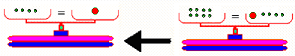 7 س = 21     فإن    س = 3  ؟ما خاصية المساواة التي تم استعمالها في العبارة الاتية:3 × ( س – 6 ) = 3    فإن    س = 710د5 د10د15د20د20دالتأمل الذاتي :أشعر بالرضا عن  :   ....................................................................... ...................................................................................................           تحديات واجهتني : ...........................................................................................................................................................................اقتراحات للتحسين : ..........................................................................................................................................................................                                                   ( جدول المتابعة اليومي )الرقمالنتاجات الخاصـــةالمواد والأدوات والتجهيزات ( مصادر التعلم )استراتيجيات التدريسالتقويــمالتقويــمالتنفيــــــــــذ *التنفيــــــــــذ *الرقمالنتاجات الخاصـــةالمواد والأدوات والتجهيزات ( مصادر التعلم )استراتيجيات التدريسالاستراتيجيةالأداةالإجـــراءات الزمنأن يجد الطالب حل معادلة خطية ذات خطوة واحدة تتضمن الجمع أو الطرحالكتاب المدرسيالسبورةالطباشيرالملونةدليل المعلمالتدريسالمباشر, إلقاء محاضرة،طرح أسئلة وأجوبةالتقويم المعتمد على الأداءالقلم والورقةسلمالتقديراللفظياستراتيجية التدريس المباشرنراجع العمليات الحسابية مع التركيز على أن الطرح هو عملية عكسية للجمع.نطرح موقف حياتي يحتاج فيه الطلبة لاستعمال خصائص المساواة لحل المعادلة الخطية :مثال :  قطع عمر مسافة 256 كم في السيارة فوجد أن قرآة عداد السيارة 23569 كم , كم كانت قرآة العداد قبل الترحك بالسيارة ؟نناقش الطلبة في حل المعادلة التي تتضمن الجمع أو الطرح وحل أمثلة الكتاب وأمثلة أخرى مشابهة.استراتيجية التعلم التعاونينقسم الطلبة إلى مجموعات مناسبة ونطلب منهم الإجابة عن المسألة المطروحة.نعطي الفرصة لإحدى المجموعات لعرض حلها على السبورةإذا كان عند المجموعات الأخرى طريقة أخرى للحل نعطي لهم الفرصة لعرض حلولهم.نكلف الطلبة من خلال العمل في مجموعات حل التدريبات رقم (1)الأمثلةحل كل معادلة مما يلي وتحقق من صحة الحل:ص – 2 = 6  ؟   م + 3 = – 8 ؟    4 + هـ = 15 ؟  5 = ل – 14 ؟كون معادلة للعبارة " يزيد العدد ع  عن العدد 23 بمقدار 5". ثم حلها وتحقق من صحة الحل.متابعة الواجب البيتي ومناقشة الصواب ورصد الاخطاء والتنويه عنها 10د10د10د10د10د10د20دالتأمل الذاتي :أشعر بالرضا عن  :   ..........................................................................................................................................................................تحديات واجهتني : . ضعف بالعمليات على الاعداد الصحيحة...................................................................................................اقتراحات للتحسين : اوراق عمل ...................................................................................................                                                   ( جدول المتابعة اليومي )الرقمالنتاجات الخاصـــةالمواد والأدوات والتجهيزات ( مصادر التعلم )استراتيجيات التدريسالتقويــمالتقويــمالتنفيــــــــــذ *التنفيــــــــــذ *الرقمالنتاجات الخاصـــةالمواد والأدوات والتجهيزات ( مصادر التعلم )استراتيجيات التدريسالاستراتيجيةالأداةالإجـــراءات الزمن12أن يجد الطالب حل معادلة خطية ذات خطوة واحدة تتضمن الضرب أن يجد الطالب حل معادلة خطية ذات خطوة واحدة تتضمن القسمةالكتاب المدرسيالسبورةالطباشيرالملونةدليل المعلمورقة عملالتدريسالمباشر, إلقاء محاضرة،طرح أسئلة وأجوبةاستراتيجية حل المشكلاتاستراتيجية التعلم التعاونيالتقويم المعتمد على الأداءالملاحظةسلمالتقدير(2-5)سجل سير التعلماستراتيجية التدريس المباشرنطرح موقف حياتي يحتاج فيه الطلبة لاستعمال خصائص المساواة لحل المعادلة الخطية: مثال : يملك عمر 5 امثال ما يملكه عباده , إذا كان يملك عمر 40 قرشا , كم المبلغ الذي يملكه عباده؟نناقش حل معادلة تتضمن الضرب ، وحل أمثلة الكتاب وأمثلة أخرى مشابهة.استراتيجية حل المشكلاتنقسم الطلبة إلى مجموعات مناسبة ونطلب منهم الإجابة عن المسألة المطروحة.نعطي الفرصة لإحدى المجموعات لعرض حلها على السبورةإذا كان عند المجموعات الأخرى طريقة أخرى للحل نعطي لهم الفرصة لعرض حلولهم.استراتيجية التعلم التعاونينكلف الطلبة من خلال العمل في مجموعات حل التدريبات رقم (1)،(س1 ب,ج,ه,ح)س2أ ومناقشة الاجابات وتصويبها وادارة النقاش بين الطالبات على السبورة.التمهيد للبند2 من خلال مراجعة حل معادلة تتضمن الضرب , خصائص المساواة نطرح موقف حياتي يثير دافعية الطالبات ويحفزهم للتعلم الجديد من خلال عرض مسالة عال سبورة وادارة نقاش بين الطالباتمناقشة وتوضيح خطوات حل المعادلة تتضمن القسمة ومناقشة مثال توضيحي على السبورةاستراتيجية حل المشكلاتنقسم الطلبة إلى مجموعات مناسبة ونطلب منهم الإجابة عن المسألة المطروحة في بداية الدرسنعطي الفرصة لإحدى المجموعات لعرض حلها على السبورةإذا كان عند المجموعات الأخرى طريقة أخرى للحل نعطي لهم الفرصة لعرض حلولهم.استراتيجية التعلم التعاونينكلف الطلبة من خلال العمل في مجموعات حل التدريبات رقم (2)،(س1 أ,د,ز) ومناقشة الاجابات وتصويبها وادارة النقاش بين الطالبات على السبورة.غلق الموقف التعليمي ببطاقة سير التعلم وتحديد واجب بيتينتابع الواجب في الحصة التالية ونعالج الصعوبات التي وقع بها الطلبة.الأمثلة :حل كل معادلة مما يلي وتحقق من صحة الحل:7 س = 28  ؟  – 4 ص = 36  ؟   – 8 هـ = – 56 ؟(اثراء)............مع علي مبلغا من المال، أعطى أخته سميرة نصفه ، وأعطى أخيه سلطان نصف ما بقي معه، وبعد  ذلك بقي معه ديناران. كم كان مع علي؟5د10د10د15د5د5د10د10د10دنتابع في حصة 19-2 وقت 10دالتأمل الذاتي :أشعر بالرضا عن  :   ..........................................................................................................................................................................تحديات واجهتني : ضعف بالعمليات على الاعداد الصحيحة..................................................................................................اقتراحات للتحسين : اوراق عمل علاجية., مراجعة يومية بالعمليات( جدول المتابعة اليومي )الرقمالنتاجات الخاصـــةالمواد والأدوات والتجهيزات ( مصادر التعلم )استراتيجيات التدريسالتقويــمالتقويــمالتنفيــــــــــذ *التنفيــــــــــذ *الرقمالنتاجات الخاصـــةالمواد والأدوات والتجهيزات ( مصادر التعلم )استراتيجيات التدريسالاستراتيجيةالأداةالإجـــراءات الزمنأن يجد الطالب حل معادلة خطية بمتغير واحدالكتاب المدرسيالسبورةالطباشيرالملونةدليل المعلمالتدريسالمباشر, إلقاء محاضرة،طرح أسئلة وأجوبةالتقويم المعتمد على الأداءالقلم والورقةسلمالتقديراللفظياستراتيجية التدريس المباشرنطرح موقف حياتي يثير الدافعية عند الطلبة ويحفزهم للتعلم الجديد. يمكن أن نطرح مسألة شبيهة للمثال المطروح في بداية الدرس.نناقش حل معادلة المعادلة الخطية بمتغيرين، وحل أمثلة الكتاب وأمثلة أخرى مشابهة  والتي تشرح حل المعادلة الخطية بمتغير واحد.استراتيجية التعلم التعاوني نقسم الطلبة إلى مجموعات مناسبة ونطلب منهم الإجابة عن المسألة المطروحة.نعطي الفرصة لإحدى المجموعات لعرض حلها على السبورة.إذا كان عند المجموعات الأخرى طريقة أخرى للحل نعطي لهم الفرصة لعرض حلولهم.نكلف الطلبة من خلال العمل في مجموعات حل التدريبات رقم (1)،(2).نتابع الواجب في الحصة التالية ونعالج الصعوبات الملاحظة من خلال المتابعة.الأمثلةثلاثة امثال عمر احمد مضافا اليه 4 سنوات يكون الناتج 37 سنة , كم عمر احمد ؟جد قيمة ص التي تجعل حل المعادلة 2 س – 3 ص = 5 ، حيث س = 4؟10د10د10د10د40دالتأمل الذاتي :أشعر بالرضا عن  :   ....................................................................... ...................................................................................................           تحديات واجهتني : ضعف بالعمليات على الاعداد الصحيحة..................................................................................................اقتراحات للتحسين : اوراق عمل علاجية .                                                   ( جدول المتابعة اليومي )الرقمالنتاجات الخاصـــةالمواد والأدوات والتجهيزات ( مصادر التعلم )استراتيجيات التدريسالتقويــمالتقويــمالتنفيــــــــــذ *التنفيــــــــــذ *الرقمالنتاجات الخاصـــةالمواد والأدوات والتجهيزات ( مصادر التعلم )استراتيجيات التدريسالاستراتيجيةالأداةالإجـــراءات الزمنأن يحل الطالب مسائل حياتية على المعادلة الخطية بمتغير واحدالكتاب المدرسيالسبورةالطباشيرالملونةدليل المعلمالتدريسالمباشر, إلقاء محاضرة،طرح أسئلة وأجوبةالتقويم المعتمد على الأداءالقلم والورقةسلمالتقديراللفظياستراتيجية التعلم التعاونينراجع مع الطلبة من خلال النقاش خطوات حل المسألة الرياضية.نقسم الطلبة إلى مجموعات مناسبة ونطلب من كل مجموعة الإجابة عن أحد المسائل المطروحة في الكتاب مع التركيز على مراعاة خطوات حل المسألة الرياضية.نناقش حل المسألة، مع التركيز على خطوات حل المسألة الرياضية، ونبرز الطرق المختلفة للحل والتي قد تظهر من خلال عمل المجموعات.نكلف الطلبة من خلال العمل في مجموعات حل التدريباتنتابع الواجب في الحصة التالية ونعالج الصعوبات التي قد ألاحظها.الأمثلة :يتقاضى مازن راتب 200 دينار في مصنع بالاضافة الى مبلغ ( 4 ) دنانير عن كل ساعة عمل ,إذا قبض في نهاية الشهر 280 دينار , كم عدد ساعات العمل اضافية ؟إذا طرح 7 من مثلي عدد كان الناتج 3 , فما هو العدد ؟ عددان صحيحان متتاليان مجموعهما 91 ، ما العددان؟يزيد عمر اب بمقدار 4 سنوات عن ثلاثة امثال عمر ابنه , فإذا علمت أن عمر الاب 37 سنة , فما عمر الابن ؟عددان زوجيان متتاليان مجموعهما 98 ، ما العددان؟10د10د10د10د40دالتأمل الذاتي :أشعر بالرضا عن  :   ....................................................................... ...................................................................................................           تحديات واجهتني : ...........................................................................................................................................................................اقتراحات للتحسين : ..........................................................................................................................................................................                                                   ( جدول المتابعة اليومي )الرقمالنتاجات الخاصـــةالمواد والأدوات والتجهيزات ( مصادر التعلم )استراتيجيات التدريسالتقويــمالتقويــمالتنفيــــــــــذ *التنفيــــــــــذ *الرقمالنتاجات الخاصـــةالمواد والأدوات والتجهيزات ( مصادر التعلم )استراتيجيات التدريسالاستراتيجيةالأداةالإجـــراءات الزمنجميع النتاجات الواردة في الوحدة..الكتاب المدرسيالسبورةالطباشيرالملونةدليل المعلمالتدريسالمباشر, إلقاء محاضرة،طرح أسئلة وأجوبةالتقويم المعتمد على الأداءالقلم والورقةسلمالتقديراللفظياستراتيجية التعلم التعاونينقسم الطلبة إلى مجموعات ونكلف كل مجموعة بحل فرع من تمرين من التمارين 1، 2، 3، 4، 5نكلف كل مجموعة من المجموعات بعرض جزء من حلولها على السبورة، ومناقشتها مع باقي الطلبة (بحيث تعرض كل مجموعة فرعا مختلفا عن المجوعات الأخرى).نكلف المجموعات أن تحل  التمارين رقم  6، 7، 8، 9 ثم نطلب من المجموعات عرض الحلول ومناقشتها مع باقي طلبة الصف (المجموعة الواحدة تعرض تمرينا واحدا مختلفا عن المجموعات الأخرى).نكلف الطلبة حل المسائل رقم 10، 11، 13 واجب بيتي مع التأكيد على مراعاة خطوات حل المسألةنراجع حلول الطلبة في الحصة القادمة مع معالجة الأخطاء والصعوبات التي قد يواجهونها.ملاحظات نشجع الطلبة أثناء النقاش على طرح الأسئلة المختلفةنعطي الفرصة لأكبر عدد ممكن من الطلبة للمشاركة في عرض الحلول على السبورةنعطي الفرصة لعرض الحلول بالطرق المختلفة .نتأكد من أن جميع أفراد المجموعة لهم دور في حل التمارين التي يتم تكليفهم بحلها.نتابع الطلبة ذوي التحصيل المتدني من خلال ملاحظة حلولهم ونقدم المساعدة لهم قدر الإمكان نوجه الطلبة المتميزين الى الإستفادة من الأسئلة الإثرائية 5د10د10د15د5دالتأمل الذاتي :أشعر بالرضا عن  :   ....................................................................... ...................................................................................................           تحديات واجهتني : ...........................................................................................................................................................................اقتراحات للتحسين : حصص تقوية اضافية وتفعيل دور الاقران.                                                   ( جدول المتابعة اليومي )الرقمالنتاجات الخاصـــةالمواد والأدوات والتجهيزات ( مصادر التعلم )استراتيجيات التدريسالتقويــمالتقويــمالتنفيــــــــــذ *التنفيــــــــــذ *الرقمالنتاجات الخاصـــةالمواد والأدوات والتجهيزات ( مصادر التعلم )استراتيجيات التدريسالاستراتيجيةالأداةالإجـــراءات الزمنأن يظهر فهما للأفكار الاساسية في الاعداد الصحيحةأن يظهر مهارة في اجراء العمليات على الاعداد الصحيحةأن يظهر قدرة على توظيف الأعداد الصحيحة في تطبيقات حياتيةالكتاب المدرسيالسبورةالطباشيرالملونةدليل المعلم،طرح أسئلة وأجوبةالتقويم المعتمد على الأداءالقلم والورقةسلمالتقديراللفظينقوم ببناء الاجوبة النموذجية ونحدد مدة الاختبار ونعلم الطلبة قبل ذلك بوقت كافي نوفر بيئة اختبارية تربوية مريحة ومشجعة ومساعدة للطالب نمهد للإختبار بمناقشة الطلبة في التعليمات والزمن اللازم للإجابةنحصر الحضور ونوزع اوراق الاجابة للإختبار ونراقبة الاختبار ونمنع المخالفاتنحلل نتائج الاختبار ونناقش النتائج ونحدد نقاط الضعف ونناقشهانناقش الاجابات النموذجية امام الصف ونناقش الاخطاء الشائعة45 دالتأمل الذاتي :أشعر بالرضا عن  :   ....................................................................... ...................................................................................................           تحديات واجهتني : ...........................................................................................................................................................................اقتراحات للتحسين : ..........................................................................................................................................................................                                                   ( جدول المتابعة اليومي )الرقمالنتاجات الخاصـــةالمواد والأدوات والتجهيزات ( مصادر التعلم )استراتيجيات التدريسالتقويــمالتقويــمالتنفيــــــــــذ *التنفيــــــــــذ *الرقمالنتاجات الخاصـــةالمواد والأدوات والتجهيزات ( مصادر التعلم )استراتيجيات التدريسالاستراتيجيةالأداةالإجـــراءات الزمن1ان يظهر فهما للمفاهيم القبلية اللازمة لتعلم العمليات الحسابية على الكسوران يظهر مهارة في اجراء العمليات اللازمة لتعلم العمليات الحسابية على الكسورالكتاب المدرسيالسبورةالطباشيرالملونةدليل المعلم،طرح أسئلة وأجوبةالتقويم المعتمد على الأداءالقلم والورقةسلمالتقديراللفظيالتدريس المباشر :نقوم ببناء الاجوبة النموذجية ونحدد مدة الاختبار ونعلم الطلبة قبل ذلك بوقت كافينوفر بيئة اختبارية تربوية مريحة ومشجعة ومساعدة للطالب نمهد للإختبار بمناقشة الطلبة في التعليمات والزمن اللازم للإجابةنحصر الحضور ونوزع اوراق الاجابة للإختبار ونراقب الاختبار ونمنع المخالفاتنستلم اوراق الاجابة ونصححها كل سؤال لوحده قبل الانتقال الى السؤال الآخرنحصر الاخطاء الشائعة ونكتب التوجيهات على السبورة لهذه الاخطاءنحلل نتائج الاختبار ونناقش النتائج ونكتب توصيات تفيد في تحسين تدريس الوحدةنقوم ببناء خطة علاجية حيث يتم تنفيذها بشكل متزامن مع تنفيذ الوحدةنناقش الاجابات النموذجية امام الصف ونناقش الاخطاء الشائعة40 دالتأمل الذاتي :أشعر بالرضا عن  :   ....................................................................... ...................................................................................................           تحديات واجهتني : ...........................................................................................................................................................................اقتراحات للتحسين : ..........................................................................................................................................................................                                                   ( جدول المتابعة اليومي )الرقمالنتاجات الخاصـــةالمواد والأدوات والتجهيزات ( مصادر التعلم )استراتيجيات التدريسالتقويــمالتقويــمالتنفيــــــــــذ *التنفيــــــــــذ *الرقمالنتاجات الخاصـــةالمواد والأدوات والتجهيزات ( مصادر التعلم )استراتيجيات التدريسالاستراتيجيةالأداةالإجـــراءات الزمن1ان تحل التناسب باستخدام الضرب التبادليالكتاب المدرسيالسبورةالطباشيرالملونةدليل المعلممادة محوسبة،طرح أسئلة وأجوبةالتقويم المعتمد على الأداءالقلم والورقةسلمالتقديراللفظياستراتيجية التدريس المباشر والعمل الجماعي:نقسم الطلبة الى مجموعات نوضح للطلبة أن النسبة هي مقارنة بين عددين كأن نقارن بين سرعتين أو طولين أو وزنيين وهكذانستخدم المثال الوارد في بداية الدرس لتوضيح مفهوم التناسب ومن خلال المثال نستخدم قاعدة الضرب التبادلي -توضيح اهمية التناسب في حياتنا العملية مثل الدهان نستخدم التناسب لتحديد نسب الالوان وايضا المصورين الفوتوغرافين لتحديد الدقة عن طريق الصورنوضح مفهوم التناسب على انه تساوي نسبتين ونكتب التعريف الوارد في المحتوى على السبورةنناقش حل مثال 1 على السبورة وامثلة اضافية واشراك الطالبات بالحلول:امثلةهل تمثل القيم التالية تناسبا :      ؟      ؟متابعة الواجب البيتي وتقديم التغذية الراجعه .شرح امثلة توضيحية حول حل التناسب وايجاد قيمة المجهول واشراك الطالبات بالحلولوتدريب الطلبة على كيفية حل تناسب من خلال امثلة اضافيةامثلةحل التناسب التالي :  **اسئلة اثراااء (للاذكياء فقط)نسبة الطلبة المشاركين في النشاط العلمي في احدى المدارس الى طلبة المدرسة جميعها هي  2 : 9 جد ما يأتي:نسبة الطلبة المشاركين في النشاط العلمي الى الطلبة غير المشاركين؟نسبة الطلبة غير المشاركين في النشاط العلمي الى جميع الطلبة ؟ثلاث مدن أ,ب,ج تقع على شاطئ البحر مسافة أ ب = 5 سم , أ ج = 8 سم , اذا كانت المسافة الحقيقية بين أ , ب هي 200 كيلومتر فجد المسافة الحقيقية بين أ , ج ؟10د10د10د10د10د15د10دالتأمل الذاتي :أشعر بالرضا عن  :   ....................................................................... ...................................................................................................           تحديات واجهتني : ...........................................................................................................................................................................اقتراحات للتحسين : ..........................................................................................................................................................................                                                   ( جدول المتابعة اليومي )الرقمالنتاجات الخاصـــةالمواد والأدوات والتجهيزات ( مصادر التعلم )استراتيجيات التدريسالتقويــمالتقويــمالتنفيــــــــــذ *التنفيــــــــــذ *الرقمالنتاجات الخاصـــةالمواد والأدوات والتجهيزات ( مصادر التعلم )استراتيجيات التدريسالاستراتيجيةالأداةالإجـــراءات الزمن1أن يقارن الطالب بين كميتين لهما وحدات قياس مختلفة الكتاب المدرسيالسبورةالطباشيرالملونةدليل المعلمورقة عمل،طرح أسئلة وأجوبةالتقويم المعتمد على الأداءالقلم والورقةسلمالتقديراللفظياستراتيجيتي الإستكشاف و العمل الجماعي:نقسم الطلبة الى مجموعات نوجه الأسئلة الآتية الى المجموعات أو أسئلة مشابهة لها, ونطلب منهم اعطاء تقدير معقول:ما السرعة التي ينمو بها شعرك؟ما السرعة التي يجري بها الكلب؟ما سرعة تسرب المياه من حنفية غير مغلقة بأحكام ؟نعرض التقديرات التي تم الحصول عليها من كل مجموعة على السبورة, هل الإجابات تقريبا متساوية؟ نطلب من كل مجموعة تفسيرا الإجابة التي حصلت عليهانوضح للطلبة أن النسبة تسمى معدلا عندما تكون وحدات الكميات المقاسة مختلفة. وأنه إذا كان قياس تالي النسبة في معدل ما هو وحدة واحدة فيسمى حينها ( معدل الوحدة )نعرض مثال 1 من الكتاب للنقاش على السبورةنعرض امثلة مختلفة أخرى لتوضيح المعدلنطلب من الطلبة حل تدريب 1 للتأكد من اكتسابهم المهارة المطلوبةنناقش مثال 2 , ثم نكلف المجموعات حل تدريب 2 مع ملاحظة الحلول ونقدم التغذية الراجعة المناسبة لهممتابعة الواجب البيتي ورصد الاخطاء والتنويه عنها اسئلة اثرائية :يحتاج مازن لقطع مسافة 320 مترا ال ثمان دقائق , ما معدل سرعة مازن في الدقيقة ؟تنتج آلة 350 مترا من القماس في 7 ساعات , ما معدل انتاج الآلة في الساعة ؟تستهلك سيارة 11 لترا إذا قطعت ماسفة 220 كم , ما معدل استهلاك السيارة ؟يأكل مصطفى 12 صحنا في اربع دقائق , ما معدل اكله في الدقيقية ؟جد معدل الوحدة لكل مما يلي:  قاس طبيب دقات قلب مريض فوجدها 23 دقة في 15 ثانية , كم عدد دقات قلبه في الدقيقة غلق الموقف التعليمي بورقة عمل ومتابعة الحلول ورصد الاخطاء والتنويه عنها10د10د10د10د20د20دالتأمل الذاتي :أشعر بالرضا عن  :   ....................................................................... ...................................................................................................           تحديات واجهتني : ...........................................................................................................................................................................اقتراحات للتحسين : ..........................................................................................................................................................................                                                   ( جدول المتابعة اليومي )الرقمالنتاجات الخاصـــةالمواد والأدوات والتجهيزات ( مصادر التعلم )استراتيجيات التدريسالتقويــمالتقويــمالتنفيــــــــــذ *التنفيــــــــــذ *الرقمالنتاجات الخاصـــةالمواد والأدوات والتجهيزات ( مصادر التعلم )استراتيجيات التدريسالاستراتيجيةالأداةالإجـــراءات الزمن123أن يميز الطالب التناسب الطردي أن يجد حساب ثابت التناسبأن يحل مسائل باستخدام التناسب الطرديالكتاب المدرسيالسبورةالطباشيرالملونةدليل المعلمورقة عمل،طرح أسئلة وأجوبةالتقويم المعتمد على الأداءالقلم والورقةسلمالتقديراللفظياستراتيجية التعلم التعاوني:نقسم الطلبة الى مجموعات نعرض المسألة الواردة في بداية الدرس للنقاش ونكون الجدول الوارد في كتاب الطالب , نطلب من كل مجموعة كتابة النسبة الموجودة في كل عمود من اعمدة الجدول بأبسط صورةنتوصل مع الطلبة الى أن النسب جميعها تساوي مقدار ثابتا يسمى ثابت التناسب , وأنه إذا كانت نسبة س الى ص تساوي مقدارا ثابتا نقول : إن س تتناسب طرديا مع ص وإن ص تتناسب طرديا مع سنكتب تعريف التناسب الطردينكلف الطلبة حل تدريب 1 للتأكد من صحة الإستنتاج السابقنعرض المثال الوارد قي المحتوى للنقاش والذي يهدف الى كيفية حل التناسب الطرديندرب الطلبة على تمييز التناسب الطردي وكيفية حله من خلال امثلة اضافية نكلف المجموعات حل تدريب 2 وملاحظة حلولهم ونقدم التغذية الراجعة لهمغلق الموقف التعليمي بورقة عمل ومتابعة الحلول ورصد الاخطاء والتنويه عنهامتابعة الواجب البيتي ورصد الاخطاء والتنويه عنها اسئلة اثرائيه:احسب النسب في الجدول الآتي , ثم جد ثابت التناسب:يمثل الجدول التالي تناسبا, حدد نوع التناسب ؟  جد قيم   س ,  ص ؟تملئ  حنفية 36 زجاجة من الماء المقطر في  9 دقائق , فكم دقيقة تحتاج الحنفية لملء  48 زجاجة ؟.لتجميع مياه الأمتار حفرت 6 آبار تتسع ل 150 م3 , فكم من الآبار يلزم لتجميع 200 م3 من مياه الأمتار؟غلق الموقف التعليمي بورقة عمل ومتابعة الحلول ورصد الاخطاء والتنويه عنها10د10د20د20د20دالتأمل الذاتي :أشعر بالرضا عن  :   ....................................................................... ...................................................................................................           تحديات واجهتني : ...........................................................................................................................................................................اقتراحات للتحسين : ..........................................................................................................................................................................                                                   ( جدول المتابعة اليومي )الرقمالنتاجات الخاصـــةالمواد والأدوات والتجهيزات ( مصادر التعلم )استراتيجيات التدريسالتقويــمالتقويــمالتنفيــــــــــذ *التنفيــــــــــذ *الرقمالنتاجات الخاصـــةالمواد والأدوات والتجهيزات ( مصادر التعلم )استراتيجيات التدريسالاستراتيجيةالأداةالإجـــراءات الزمن123أن يتعرف مفهوم الطالب التناسب العكسي أن يجد حساب ثابت التناسبأن يحل مسائل باستخدام التناسب العكسيالكتاب المدرسيالسبورةالطباشيرالملونةدليل المعلمورقة عمل،طرح أسئلة وأجوبةالتقويم المعتمد على الأداءالقلم والورقةسلمالتقديراللفظياستراتيجية التعلم التعاونينقسم الطلبة الى مجموعات نعرض المسألة الواردة في بداية الدرس للنقاش ونكون الجدول الوارد في كتاب الطالب , نطلب من كل مجموعة ايجاد ناتج الضرب للقيم المتناظرة في العمودين الأول والثاني ونعرض النتائج التي توصلت لها المجموعات على السبورةنتوصل مع الطلبة الى أن نواتج الضرب جميعها تساوي مقدار ثابتا يسمى ثابت التناسب , وأنه إذا كان حاصل ضرب س في ص يساوي مقدارا ثابتا نقول : إن س تتناسب عكسيا مع ص وإن ص تتناسب عكسيا مع سعرض امثلة متنوعة من الكتاب وخارجية واشراك الطالبات بالحلولنكلف الطلبة حل تدريب 1 للتأكد من صحة الإستنتاج السابقنكلف الطلبة حل تدريب 2 ونتابع حلولهمغلق الموقف التعليمي بتحديد واجب بيتي من الكتاب المدرسيمتابعة الواجب البيتي ورصد الاخطاء والتنويه عنهااسئلة اثرائيهيبين الجدول الآتي عدد ساعات مشاهدة التلفاز في احد الأيام وعلامة احد الطلبة في ذلك اليوم :ما نوع التناسب في هذا الجدول ؟جد قيم س , ص ؟يحتاج شخصين مدة   24 يوما  لاستصلاح ارض , إذا اصبح عددهم ستة اشخاص , كم من الوقت يحتاجون ؟يحتاج دريد للوصول الى العقبة 4 ساعات إذا سار بسرعة 90 كم / س , كم من الوقت يحتاج إذا سار بسرعة  120 كم/س ؟غلق الموقف التعليمي بورقة عمل ومتابعة الحلول ورصد الاخطاء والتنويه عنها10د10د10د10د20د20دالتأمل الذاتي :أشعر بالرضا عن  :   ....................................................................... ...................................................................................................           تحديات واجهتني : ...........................................................................................................................................................................اقتراحات للتحسين : ..........................................................................................................................................................................                                                   ( جدول المتابعة اليومي )الرقمالنتاجات الخاصـــةالمواد والأدوات والتجهيزات ( مصادر التعلم )استراتيجيات التدريسالتقويــمالتقويــمالتنفيــــــــــذ *التنفيــــــــــذ *الرقمالنتاجات الخاصـــةالمواد والأدوات والتجهيزات ( مصادر التعلم )استراتيجيات التدريسالاستراتيجيةالأداةالإجـــراءات الزمن123أن يتعرف مفهوم النسبة المئوية ورمزهاأن يحول بين النسبة المئوية والكسور والكسور العشريةأن يعبر عن الكسور كنسبة مئويةالكتاب المدرسيالسبورةالطباشيرالملونةدليل المعلمورقة عمل،طرح أسئلة وأجوبةالتقويم المعتمد على الأداءالقلم والورقةسلمالتقديراللفظياستراتيجية التعلم التعاوني والتدريس المباشرنقسم الطلبة الى مجموعات نوضح مفهوم النسبة المئوية وشكل كتابتها من خلال الامثلة التي اعطيت في التعلم القبلينكلف الطلبة حل تدريب 1 مع متابعة الحل على السبورةنناقش السؤال التالي : نجح في الثانوية العامة في تخصص علمي 69 % من الطلبة , ماذا تمثل هذه النسبة ؟نوضح مفهوم النسبة المئوية كالمثال السابق من خلال الامثلة ثم نوضح خطوات تحويل النسبة المئوية الى كسور عادية بأبسط صورة من خلال امثلة اضافية .نكلف الطلبة حل تدريب 2 مع ملاحظة حلولهممتابعة الواجب البيتي وتقديم التغذية الراجعةنناقش مثال 1 مع الطلبة ونطلب منهم حل تدريب 3 للتأكد من اكتسابهم المهارة المطلوبةنكلف المجموعات قراءة المسألة المعروضة في بند 2 ومعرفة الطرق المختلفة لتحويل الكسر الى نسبة مئويةنناقش مثال 2 ونشرك الطلبة في الحلنكلف المجموعات حل تدريب 4 للتأكد من اكتسابهم المهارة المطلوبةمتابعة الواجب البيتي ورصد الاخطاء والتنويه عنها ندرب الطلبة على التحويل بين النسب والنسبة المئوية من خلال امثلة نكلف الطلبة حل تدريب 5 للتاكد من اكتساب الطلبة المهارة المطلوبةامثلة:حول الكسور النسب المئوية التالية الى كسر عادي :         45%  ؟     128   ؟حول النسب المئوية التالية الى كسور عشرية :         37%  ؟   9%  ؟   258%  ؟حول الكسور التالية الى نسب مئوية :  0,08 ؟ 1,26 ؟   احسس 40% من مبلغ 300 دينار ؟ينتج مصنع  750 علبة لبن , فإذا باع من انتاجه 30 % , فكم علبة لبن باع ؟اشترى سمير و احمد مجموعة من الكتب بمبلغ 25 دينارا دفع سمير 11 دينار والباقي دفعه احمد , جد النسبة المئوية للمبلغ الذي دفعه كل منها ؟تحمل حافلة لنقل الركاب 30 رجلا و 20 سيدة جد : النسبة المئوية للرجال من ركاب الحافلة جميعا؟ النسبة المئوية للسيدات من ركاب الحافلة؟غلق الموقف التعليمي باسئلة اضافية وحلها على دفاتر المعلجة ومتابعتها10د10د10د10د10د10د10د10د10د10د10د10دالتأمل الذاتي :أشعر بالرضا عن  :   ....................................................................... ...................................................................................................           تحديات واجهتني : ...........................................................................................................................................................................اقتراحات للتحسين : ..........................................................................................................................................................................                                                   ( جدول المتابعة اليومي )الرقمالنتاجات الخاصـــةالمواد والأدوات والتجهيزات ( مصادر التعلم )استراتيجيات التدريسالتقويــمالتقويــمالتنفيــــــــــذ *التنفيــــــــــذ *الرقمالنتاجات الخاصـــةالمواد والأدوات والتجهيزات ( مصادر التعلم )استراتيجيات التدريسالاستراتيجيةالأداةالإجـــراءات الزمن123أن يتعرف مفهوم النسبة المئوية ورمزهاأن يحول بين النسبة المئوية والكسور والكسور العشريةأن يعبر عن الكسور كنسبة مئويةالكتاب المدرسيالسبورةالطباشيرالملونةدليل المعلمورقة عمل،طرح أسئلة وأجوبةالتقويم المعتمد على الأداءالقلم والورقةسلمالتقديراللفظياستراتيجية التعلم التعاوني والتدريس المباشرنقسم الطلبة الى مجموعات نوضح مفهوم النسبة المئوية وشكل كتابتها من خلال الامثلة التي اعطيت في التعلم القبلينكلف الطلبة حل تدريب 1 مع متابعة الحل على السبورةنناقش السؤال التالي : نجح في الثانوية العامة في تخصص علمي 69 % من الطلبة , ماذا تمثل هذه النسبة ؟نوضح مفهوم النسبة المئوية كالمثال السابق من خلال الامثلة ثم نوضح خطوات تحويل النسبة المئوية الى كسور عادية بأبسط صورة من خلال امثلة اضافية .نكلف الطلبة حل تدريب 2 مع ملاحظة حلولهممتابعة الواجب البيتي وتقديم التغذية الراجعةنناقش مثال 1 مع الطلبة ونطلب منهم حل تدريب 3 للتأكد من اكتسابهم المهارة المطلوبةنكلف المجموعات قراءة المسألة المعروضة في بند 2 ومعرفة الطرق المختلفة لتحويل الكسر الى نسبة مئويةنناقش مثال 2 ونشرك الطلبة في الحلنكلف المجموعات حل تدريب 4 للتأكد من اكتسابهم المهارة المطلوبةمتابعة الواجب البيتي ورصد الاخطاء والتنويه عنها ندرب الطلبة على التحويل بين النسب والنسبة المئوية من خلال امثلة نكلف الطلبة حل تدريب 5 للتاكد من اكتساب الطلبة المهارة المطلوبةامثلة:حول الكسور النسب المئوية التالية الى كسر عادي :         45%  ؟     128   ؟حول النسب المئوية التالية الى كسور عشرية :         37%  ؟   9%  ؟   258%  ؟حول الكسور التالية الى نسب مئوية :  0,08 ؟ 1,26 ؟   احسس 40% من مبلغ 300 دينار ؟ينتج مصنع  750 علبة لبن , فإذا باع من انتاجه 30 % , فكم علبة لبن باع ؟اشترى سمير و احمد مجموعة من الكتب بمبلغ 25 دينارا دفع سمير 11 دينار والباقي دفعه احمد , جد النسبة المئوية للمبلغ الذي دفعه كل منها ؟تحمل حافلة لنقل الركاب 30 رجلا و 20 سيدة جد : النسبة المئوية للرجال من ركاب الحافلة جميعا؟ النسبة المئوية للسيدات من ركاب الحافلة؟غلق الموقف التعليمي باسئلة اضافية وحلها على دفاتر المعلجة ومتابعتها10د10د10د10د10د10د10د10د10د10د10د10دالتأمل الذاتي :أشعر بالرضا عن  :   ....................................................................... ...................................................................................................           تحديات واجهتني : ...........................................................................................................................................................................اقتراحات للتحسين : ..........................................................................................................................................................................                                                   ( جدول المتابعة اليومي )الرقمالنتاجات الخاصـــةالمواد والأدوات والتجهيزات ( مصادر التعلم )استراتيجيات التدريسالتقويــمالتقويــمالتنفيــــــــــذ *التنفيــــــــــذ *الرقمالنتاجات الخاصـــةالمواد والأدوات والتجهيزات ( مصادر التعلم )استراتيجيات التدريسالاستراتيجيةالأداةالإجـــراءات الزمن1أن يستخدم النسب المئوية في مواقف حياتيةالكتاب المدرسيالسبورةالطباشيرالملونةدليل المعلمورقة عمل،طرح أسئلة وأجوبةالتقويم المعتمد على الأداءالقلم والورقةسلمالتقديراللفظياستراتيجية التدريس المباسر :نعرض مثال 1 للنقاش والذي يهدف الى تدريب الطلبة على كيفية حل المسائل باستخدام النسبة المئوية نكلف الطلبة حل تدريب 1 للتأكد من اكتساب الطلبة المهارة المطلوبة نوزع الطلبة على مجموعات نكلف الطلبة قراءة مثال 2 ثم نناقش الحلنكلف الطلبة حل تدريب 2 للتأكد من اكتساب الطلبة المهارة المطلوبةغلق الموقف التعليمي بتحديد واجب بيتيمتابعة الواجب البيتي ورصد الاخطاء والتنويه عنهاامثلة :إذا كانت نسبة ضريبة المبيعات  16 % وباع تاجر بمبلغ قدره  2000 دينار في الشهر , ما المبلغ المستحق على التاجر لضريبة المبيعات ؟ما مقدار الزكاة لمبلغ 8000 دينار مر عليه حولا كاملا ؟اشترى احمد سيارة بقيمة 5000 دينار , دفع رسوم تنازل 2% , ما قيمة السيارة ؟غلق الموقف التعليمي باسئلة اضافية وحلها على دفاتر المعلجة ومتابعتها10د10د10د10د20دد20دالتأمل الذاتي :أشعر بالرضا عن  :   ....................................................................... ...................................................................................................           تحديات واجهتني : ...........................................................................................................................................................................اقتراحات للتحسين : ..........................................................................................................................................................................                                                   ( جدول المتابعة اليومي )الرقمالنتاجات الخاصـــةالمواد والأدوات والتجهيزات ( مصادر التعلم )استراتيجيات التدريسالتقويــمالتقويــمالتنفيــــــــــذ *التنفيــــــــــذ *الرقمالنتاجات الخاصـــةالمواد والأدوات والتجهيزات ( مصادر التعلم )استراتيجيات التدريسالاستراتيجيةالأداةالإجـــراءات الزمن12أن يتعرف مفهوم التقسيم التناسبيأن يستخدم التقسيم التناسبي  في حل مسائل حياتية الكتاب المدرسيالسبورةالطباشيرالملونةدليل المعلماسئلة اضافية،طرح أسئلة وأجوبةالتقويم المعتمد على الأداءالقلم والورقةسلمالتقديراللفظياستراتيجية التدريس المباشر :نعرض المشكلة الواردة في الكتاب ونطلب من بعض الطلبة صياغة المسألة بلغتهم الخاصة وتحديد المعطيات والمطلوباستراتيجية التعلم التعاونينقسم الطلبة الى مجموعات مناسبة ونكلف المجموعات وضع خطة حل للمسألةنعطي فرصة لإحدى المجموعات لعرض ما توصل إليه أفرادها حول خطة الحل, يمكن أن نمنح فرصة لعرض اكثر من خطة ندير نقاش عام بين طلبة الصف ونوجه النقاش للتوصل الى كيفية استخدام التناسب في حل المشكلةنوضح كيفية التقسيم باستخدام التناسب من خلال امثلة واعطاء المجموعات فرصة للحلتكليف الطالبات بواجب بيتي ومتابعته لاحقامتابعة الواجب البيتي ورصد الاخطاء والتنويه عنها نكلف المجموعات حل تدريب 1 +2 للتأكد من اكتسابهم المهارة المطلوبةنعطي بعض المجموعات فرصة لمناقشة ما توصلت اليه المجموعات الأخرىأمثلة :وزع مبلغ 2200 دينار بين شخصين بنسبة  8 :  3 , ما نصيب كل واحد منهم؟وزعت ارباح شركة بقيمة  بين ثلاث اشخاص بنسبة  3 : 4 : 5 , ما نصيب كل شريك حيث قيمة الارباح 3600 دينار؟وزع مبلغ بين شخصين بنسبة 7 : 5 , إذا علمت ان نصيب الثاني  1000 دينار , فما نصيب الاول ؟وزع مبلغ  2100 دينار بين شخصين بنسبة   , ما نصيب كل مهم ؟اشترى حسام وعلي ارض مساحتها 500 م2 بقيمة 10000 دينا ر , دفع حسام 4000 دينار ودفع علي  6000 دينار , ما حصة كل منهم في الارض ؟قسم مبلغ 2400 دينار بين سيف ومحمد بنسبة   ,جد نصيب كل منهم؟غلق الموقف التعليمي باسئلة اضافية وحلها على دفاتر المعالجة ومتابعتها10د10د10د10د10د15د15دالتأمل الذاتي :أشعر بالرضا عن  :   ....................................................................... ...................................................................................................           تحديات واجهتني : ...........................................................................................................................................................................اقتراحات للتحسين : ..........................................................................................................................................................................                                                   ( جدول المتابعة اليومي )الرقمالنتاجات الخاصـــةالمواد والأدوات والتجهيزات ( مصادر التعلم )استراتيجيات التدريسالتقويــمالتقويــمالتنفيــــــــــذ *التنفيــــــــــذ *الرقمالنتاجات الخاصـــةالمواد والأدوات والتجهيزات ( مصادر التعلم )استراتيجيات التدريسالاستراتيجيةالأداةالإجـــراءات الزمن1أن يستخدم النسب في حل مسائل حياتية باستخدام مقياس الرسمالكتاب المدرسيالسبورةالطباشيرالملونةدليل المعلمالخريطة،طرح أسئلة وأجوبةالتقويم المعتمد على الأداءالقلم والورقةسلمالتقديراللفظياستراتيجية لتدريس المباشر:نعرض المشكلة الواردة في كتاب الطالب ونكلف بعض الطلبة صياغة المسألة بلغتهم الخاصة, وتحديد المعطيات الوطلوباستراتيجية التعلم التعاوني:نقسم الطلبة مجموعات مناسبة ونكلفهم وضع خطة حل المسألةنعطي فرصة لاحدى المجموعات لعرض ما توصل اليه افرادها حول خطة الحل , يمكن منح فرصة لعرض اكثر من خطة ندير نقاش عام بين طلبة الصف ونوجه التوصل الى كيفية استخدام التناسب في حل مثل هذه المشكلةنعرض قانون مقياس الرسم الذي من خلاله يمكن حل مثل هذه المشكلةنكلف الطلبة حل التدريب للتأكد من اكتسابهم المهارة المطلوبةنعطي بعض المجموعات ( نوع من الإختبار ) فرصة لمناقشة ما توصل اليه مع المجموعات الأخرىغلق الموقف التعليمي بتحديد واجب من الكتاب المدرسيمتابعة الواجب البيتي ورصد الاخطاء والتنويه عنها امثلة :مقياس الرسم لملعب كرة قدم هو  1 : 1000 , ماذا تعني هذه الصورة اذا كان مقياس الرسم لصورة شخصية هو 1 : 60 , فما طول شخص في صورة طوله الحقيقي 180 سم ؟إذا كان مقياس الرسم لخارطة الاردن 1 : 500000 , فجد المسافة بين اربد والعقبة حيث المسافة على الخارطة 9سم بالكيلومتر ؟غلق الموقف التعليمي باسئلة اضافية وحلها على دفاتر المعلجة ومتابعتها10د10د10د10د20د20دالتأمل الذاتي :أشعر بالرضا عن  :   ....................................................................... ...................................................................................................           تحديات واجهتني : ...........................................................................................................................................................................اقتراحات للتحسين : ..........................................................................................................................................................................                                                   ( جدول المتابعة اليومي )الرقمالنتاجات الخاصـــةالمواد والأدوات والتجهيزات ( مصادر التعلم )استراتيجيات التدريسالتقويــمالتقويــمالتنفيــــــــــذ *التنفيــــــــــذ *الرقمالنتاجات الخاصـــةالمواد والأدوات والتجهيزات ( مصادر التعلم )استراتيجيات التدريسالاستراتيجيةالأداةالإجـــراءات الزمن1جميع النتاجات الواردة في الوحدة.الكتاب المدرسيالسبورةالطباشيرالملونةدليل المعلم،طرح أسئلة وأجوبةالتقويم المعتمد على الأداءالقلم والورقةسلمالتقديراللفظياستراتيجية التعلم التعاونينقسم الطلبة إلى مجموعات ونكلف كل مجموعة بحل فرع من تمرين من التمارين 1، 2، 3، 4، 5نكلف كل مجموعة من المجموعات بعرض جزء من حلولها على السبورة، ومناقشتها مع باقي الطلبة (بحيث تعرض كل مجموعة فرعا مختلفا عن المجوعات الأخرى).نكلف المجموعات أن تحل  التمارين رقم  6، 7، 8، 9 ثم نطلب من المجموعات عرض الحلول ومناقشتها مع باقي طلبة الصف (المجموعة الواحدة تعرض تمرينا واحدا مختلفا عن المجموعات الأخرى).نكلف الطلبة حل المسائل رقم 10، 11، 13 واجب بيتي مع التأكيد على مراعاة خطوات حل المسألةنراجع حلول الطلبة في الحصة القادمة مع معالجة الأخطاء والصعوبات التي قد يواجهونها.ملاحظات نشجع الطلبة أثناء النقاش على طرح الأسئلة المختلفةنعطي الفرصة لأكبر عدد ممكن من الطلبة للمشاركة في عرض الحلول على السبورةنعطي الفرصة لعرض الحلول بالطرق المختلفة .نتأكد من أن جميع أفراد المجموعة لهم دور في حل التمارين التي يتم تكليفهم بحلها.نتابع الطلبة ذوي التحصيل المتدني من خلال ملاحظة حلولهم ونقدم المساعدة لهم قدر الإمكان نوجه الطلبة المتميزين الى الإستفادة من الأسئلة الإثرائي40دالتأمل الذاتي :أشعر بالرضا عن  :   ....................................................................... ...................................................................................................           تحديات واجهتني : ...........................................................................................................................................................................اقتراحات للتحسين : ..........................................................................................................................................................................                                                   ( جدول المتابعة اليومي )الرقمالنتاجات الخاصـــةالمواد والأدوات والتجهيزات ( مصادر التعلم )استراتيجيات التدريسالتقويــمالتقويــمالتنفيــــــــــذ *التنفيــــــــــذ *الرقمالنتاجات الخاصـــةالمواد والأدوات والتجهيزات ( مصادر التعلم )استراتيجيات التدريسالاستراتيجيةالأداةالإجـــراءات الزمن1أن يظهر فهما للأفكار الاساسية في الاعداد الصحيحةأن يظهر مهارة في اجراء العمليات على الاعداد الصحيحةأن يظهر قدرة على توظيف الأعداد الصحيحة في تطبيقات حياتية الكتاب المدرسيالسبورةالطباشيرالملونةدليل المعلم،طرح أسئلة وأجوبةالتقويم المعتمد على الأداءالقلم والورقةسلمالتقديراللفظيالتدريس المباشر :نقوم ببناء الاجوبة النموذجية ونحدد مدة الاختبار ونعلم الطلبة قبل ذلك بوقت كافي نوفر بيئة اختبارية تربوية مريحة ومشجعة ومساعدة للطالب نمهد للإختبار بمناقشة الطلبة في التعليمات والزمن اللازم للإجابةنحصر الحضور ونوزع اوراق الاجابة للإختبار ونراقبة الاختبار ونمنع المخالفاتنسلم اوراق الاجابة ونصحح كل سؤال لوحده قبل الانتقال الى السؤال الآخرنحصر الاخطاء الشائعة ونكتب التوجيهات على السبورة لهذه الاخطاءنحلل نتائج الاختبار ونناقش النتائج ونحدد نقاط الضعف ونناقشهانناقش الاجابات النموذجية امام الصف ونناقش الاخطاء الشائعة40دالتأمل الذاتي :أشعر بالرضا عن  :   ....................................................................... ...................................................................................................           تحديات واجهتني : ...........................................................................................................................................................................اقتراحات للتحسين : ..........................................................................................................................................................................                                                   ( جدول المتابعة اليومي )